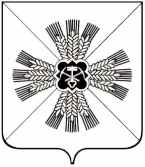 Кемеровская областьПромышленновский муниципальный районАдминистрацияТарасовского сельского поселения				      ПОСТАНОВЛЕНИЕ   09 ноября 2018 г.  № 39с.ТарасовоОб утверждении перечня мест, определенных для запуска пиротехнических изделий бытового назначения I - III классов по степени потенциальной опасности на территории Тарасовского сельскогопоселения В соответствии с Федеральным законом от 06.10.2003 года № 131-ФЗ «Об общих принципах организации местного самоуправления в Российской Федерации», Постановлением Правительства РФ от 22.12.2009 № 1052 «Об утверждении требований пожарной безопасности при распространении и использовании пиротехнических изделий», в целях обеспечения первичных мер пожарной безопасности на территории поселения: 1. Утвердить прилагаемый перечень мест, определенных для запуска пиротехнических изделий бытового назначения I - III классов по степени потенциальной опасности на территории Тарасовского сельского поселения.2. Рекомендовать собственникам земельных участков и гражданам при применении пиротехнических изделий бытового назначения I - III классов по степени потенциальной опасности соблюдать меры пожарной безопасности в соответствии с Требованиями пожарной безопасности при распространении и использовании пиротехнических изделий, установленными Постановлением Правительства Российской Федерации                                             от 22.12.2009 № 1052.3. Разместить настоящее постановление на информационном стенде администрации Тарасовского сельского поселения и на официальном сайте администрации Промышленновского муниципального района в информационно- телекоммуникационной сети «Интернет» в разделе «Поселения».4. Контроль за исполнением настоящего постановления оставляю за собой.5. Настоящее постановление вступает в силу со дня подписания. Исп.: О.А.Утлова	Тел.: 6-41-94УТВЕРЖДЕНпостановлением администрации Тарасовского сельского поселенияот 09.11.2018 № 39Перечень мест, определенных для запуска пиротехнических изделий бытового назначения I - III классов по степени потенциальной опасности на территории Тарасовского сельского поселенияГлаваТарасовского сельского поселенияВ.Г.Ланг№ п/пМесто, определенное для запуска пиротехнических изделий бытового назначения I - III классов по степени потенциальной опасности1. с.Тарасово, д. Шипицино стадион по ул. Центральная 96Б (Тарасовская СОШ) 3500 м2.п.Голубево, ул. Набережная 2а за зданием СДК (спортивная площадка) 2000 кв.м3.д.Шуринка, ул. Баклыкова 67 А у здания СДК 2000 м.4.д. Калтышино, ул. Центральная 24 В у здания СДК 2000 мГлава Тарасовского сельского поселения В.Г.Ланг